DunkirkRead the information from your pack and share it with an adult. Answer the questions below.Dunkirk QuestionsIn what year did the Dunkirk evacuation happen?How did the British army end up at Dunkirk?How many soldiers were rescued at Dunkirk?Which 2 main nationalities were waiting to be rescued at Dunkirk?Now look at the information again and answer the questions below in your own words.Why do you think Hitler decided not to wipe out the British troops at Dunkirk?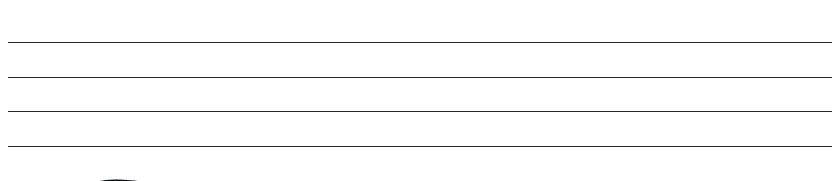 Do you think operation Dynamo was a victory or defeat? Explain.Watch and listen to the story written by Louise Borden and illustrated by Michael Foreman.The Little Shipshttps://www.youtube.com/watch?v=mT-SsEBguWE